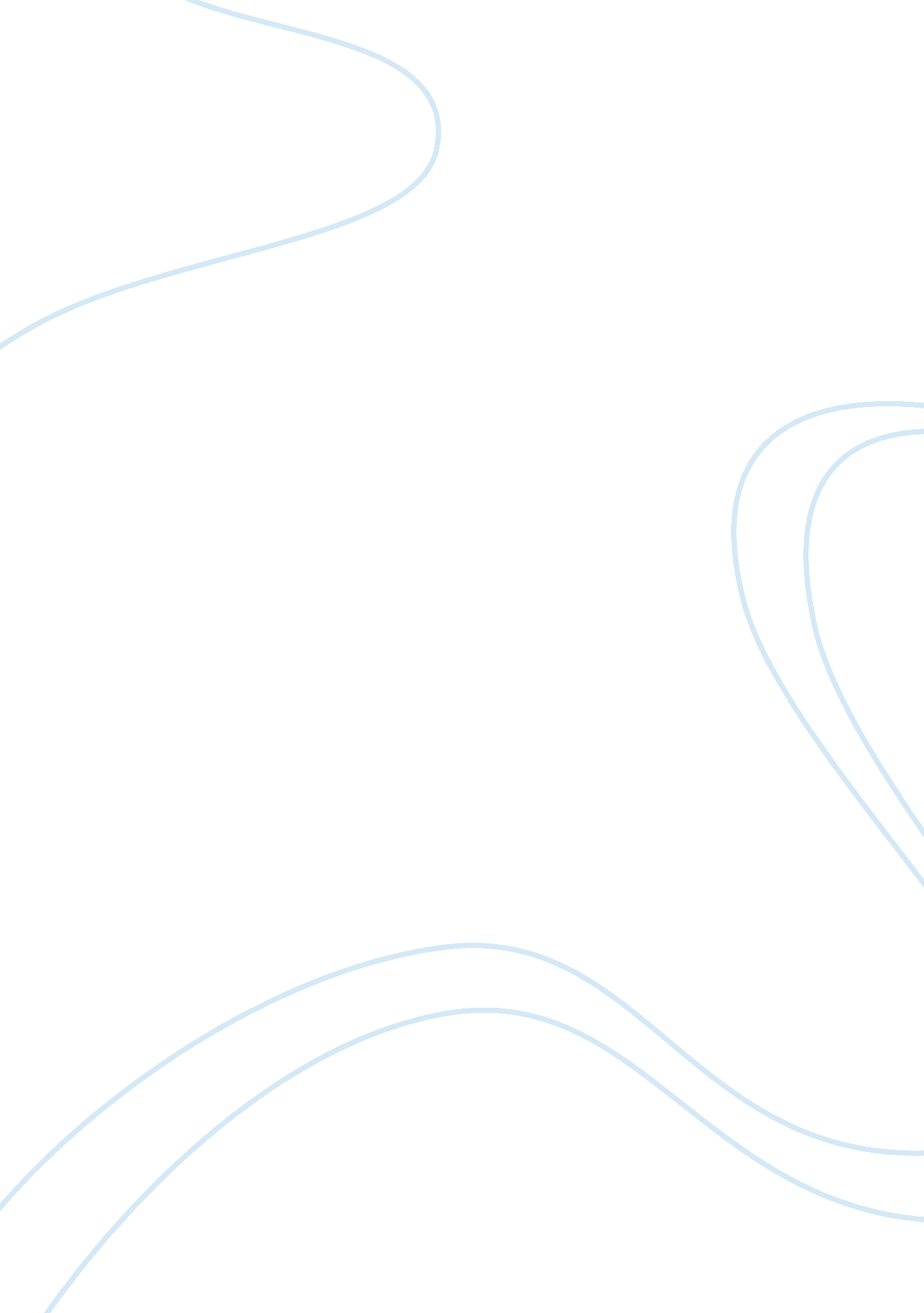 Rehabilitative approaches essay examplesSociology, Population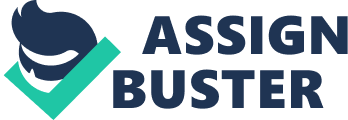 Juvenile delinquency is a major problem facing many countries. Though there are many corrective facilities for the young ones, they often tend to revert back to their old vices even after encounters at the correctional facilities. As such, there is a need to find a lasting solution to this issue. Below are some of the principles that can be applied in ensuring that the juvenile correction is effective. According to the Louisiana Models for Change (2010), there are various factors that can be considered when setting up the ten evidence-based principles and rehabilitative approaches. These principles are as stated below. They should be enhancing to child, family and parent development. They should also be based on models that facilitate healthy functioning, besides employing replicated research where different samples of youths are used. Feasibility of the practices should also be checked, where they should be going at a reasonable cost. Another factor is that they should follow a precise and well formulated theory which makes them consistent with the treatment over time. Similarly, the practices should be designed so as to reach diverse groups of populations since people react differently to situations. Lastly, they should be applicable to various professional backgrounds, hence can be incorporated into different intervention programs. There is a high possibility that these principles can drive the fight against juvenile delinquency to success. This is because the principles are all rounded and put into consideration all the players in the fight. By giving clear guidelines on what to be done and by whom, there is a high possibility that success is assured. Another facilitating factor is that the principles acknowledge that there are different kinds of populations and each perceives issues differently. Therefore, by bringing into consideration the concerns of each group, there is a high possibility that the program is geared for success. The only limiting factor could be if the implementation process is not well articulated. Otherwise, the blue-print is quite comprehensive. Reference Models for Change. (2010). Evidence Based Practices for Juvenile Justice Reform in Louisiana. (pdf). 